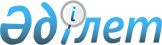 О бюджете Алакольского района на 2022-2024 годыРешение Алакольского районного маслихата Алматинской области от 27 декабря 2021 года № 18-1. Зарегистрировано в Министерстве юстиции Республики Казахстан 28 декабря 2021 года № 26141.
      Сноска. Вводится в действие с 01.01.2022 в соответствии с пунктом 5 настоящего решения.
      В соответствии с пунктом 2 статьи 9 Бюджетного кодекса Республики Казахстан, подпунктом 1) пункта 1 статьи 6 Закона Республики Казахстан "О местном государственном управлении и самоуправлении в Республике Казахстан", маслихат Алакольского района РЕШИЛ:
      1. Утвердить районный бюджет на 2022-2024 годы согласно приложениям 1, 2 и 3 к настоящему решению соответственно, в том числе на 2022 год в следующих объемах:
      1) доходы – 14 525 963 тысяча тенге, в том числе:
      налоговые поступления – 2 840 855 тысяч тенге;
      неналоговые поступления – 16 851 тысяч тенге;
      поступления от продажи основного капитала – 53 383 тысячи тенге;
      поступления трансфертов – 11 614 874 тысячи тенге;
      2) затраты – 17 215 634 тысяч тенге;
      3) чистое бюджетное кредитование – 10 141 тысяч тенге, в том числе:
      бюджетные кредиты – 36 756 тысяч тенге;
      погашение бюджетных кредитов – 26 615 тысяч тенге;
      4) сальдо по операциям с финансовыми активами – 0 тенге, в том числе:
      приобретение финансовых активов – 0 тенге;
      поступления от продажи финансовых активов государства – 0 тенге;
      5) дефицит (профицит) бюджета – - 2 699 812 тысяч тенге;
      6) финансирование дефицита (использование профицита) бюджета – 2 699 812 тысяч тенге, в том числе:
      поступление займов – 36 756 тысяч тенге;
      погашение займов – 26 971 тысяча тенге;
      используемые остатки бюджетных средств 2 690 027 тысяч тенге.
      Сноска. Пункт 1 в редакции решения Алакольского районного маслихата области Жетісу от 02.12.2022 № 36-1 (вводится в действие с 01.01.2022).


      2. Предусмотреть в районном бюджете на 2022 год объемы бюджетных субвенций, передаваемых из районного бюджета в бюджеты города районного значения, села, сельских округов, в сумме 856 048 тысяч тенге, в том числе:
      Ушаральский городской округ 61 838 тысяч тенге;
      Кабанбайский сельский округ 17 627 тысяч тенге;
      Бескольский сельский округ 26 211 тысяч тенге;
      Достыкский сельский округ 25 015 тысяч тенге;
      Жагатальский сельский округ 27 699 тысяч тенге;
      Жанаминский сельский округ 37 093 тысячи тенге;
      Кольбайский сельский округ 36 132 тысячи тенге;
      Жыландинский сельский округ 28 554 тысячи тенге;
      Екпиндинский сельский округ 35 258 тысяч тенге;
      Теректинский сельский округ 29 307 тысяч тенге;
      Токжайлауский сельский округ 37 809 тысяч тенге;
      Акжарский сельский округ 30 013 тысяч тенге;
      Ыргайтинский сельский округ 109 599 тысяч тенге;
      Актубекский сельский округ 27 364 тысячи тенге;
      Архарлинский сельский округ 29 251 тысяча тенге;
      Жайпакский сельский округ 32 364 тысячи тенге;
      Енбекшинский сельский округ 31 282 тысячи тенге;
      Ушбулакский сельский округ 35 251 тысяча тенге;
      Кызылащинский сельский округ 33 190 тысяч тенге;
      Сапакский сельский округ 30 968 тысяч тенге;
      Камыскалинский сельский округ 34 508 тысяч тенге;
      Лепсинский сельский округ 39 010 тысяч тенге;
      Ынталинский сельский округ 28 977 тысяч тенге;
      Кайнарский сельский округ 31 728 тысяч тенге;
      3. Учесть, что в районном бюджете на 2022 год предусмотрены целевые текущие трансферты бюджетам города районного значения, сельских округов в том числе на: 
      реализация мероприятий для решения вопросов обустройства населенных пунктов в реализацию мер по содействию экономическому развитию регионов в рамках Программы развития регионов до 2025 года;
      Распределение указанных трансфертов бюджетам города районного значения, сельских округов определяются на основании постановления акимата Алакольского района.
      4. Утвердить резерв местного исполнительного органа района на 2022 год в сумме 61 750 тысяч тенге.
      5. Настоящее решение вводится действие с 1 января 2022 года. Районный бюджет на 2022 год
      Сноска. Приложение 1 в редакции решения Алакольского районного маслихата области Жетісу от 02.12.2022 № 36-1 (вводится в действие с 01.01.2022). Районный бюджет на 2023 год Районный бюджет на 2024 год
					© 2012. РГП на ПХВ «Институт законодательства и правовой информации Республики Казахстан» Министерства юстиции Республики Казахстан
				
      Секретарь Алакольского районного маслихата

С. Жабжанов
Приложение 1 к решению маслихата Алакольского района от "27" декабря 2021 года № 18-1
Категория
Категория
Категория
Категория
Сумма
 (тысяч тенге)
Класс
Класс
Класс
Сумма
 (тысяч тенге)
Подкласс
Подкласс
Сумма
 (тысяч тенге)
Наименование
Сумма
 (тысяч тенге)
І. Доходы 
14 525 963
1
Налоговые поступления
2 840 855
01
Подоходный налог 
1 278 671
1
Корпоративный подоходный налог
1 278 671
04
Налоги на собственность
1 490 963
1
Налоги на имущество
1 490 963
05
Внутренние налоги на товары, работы и услуги
58 028
2
Акцизы
9 859
3
Поступления за использование природных и других ресурсов
31 234
4
Сборы за ведение предпринимательской и профессиональной деятельности
16 935
08
Обязательные платежи, взимаемые за совершение юридически значимых действий и (или) выдачу документов уполномоченными на то государственными органами или должностными лицами
13 193
1
Государственная пошлина
13 193
2
Неналоговые поступления
16 851
01
Доходы от государственной собственности
3 931
5
Доходы от аренды имущества, находящегося в государственной собственности
3 902
7
Вознаграждения по кредитам, выданным из государственного бюджета
29
06
Прочие неналоговые поступления
12 920
1
Прочие неналоговые поступления
12 920
3
Поступления от продажи основного капитала
53 383
03
Продажа земли и нематериальных активов
53 383
1
Продажа земли
53 259
2
Плата за продажу права аренды земельных участков
124
4
Поступления трансфертов 
11 614 874
02
Трансферты из вышестоящих органов государственного управления
11 614 874
2
Трансферты из областного бюджета
11 614 874
Функциональная группа
Функциональная группа
Функциональная группа
Функциональная группа
Функциональная группа
Сумма
(тысяч тенге)
Функциональная подгруппа
Функциональная подгруппа
Функциональная подгруппа
Функциональная подгруппа
Сумма
(тысяч тенге)
Администратор бюджетных программ
Администратор бюджетных программ
Администратор бюджетных программ
Сумма
(тысяч тенге)
Программа
Программа
Сумма
(тысяч тенге)
Наименование
Сумма
(тысяч тенге)
ІІ. Затраты
17 215 634
1
Государственные услуги общего характера
789 359
1
Представительные, исполнительные и другие органы, выполняющие общие функции государственного управления
421 999
112
Аппарат маслихата района (города областного значения)
41 191
001
Услуги по обеспечению деятельности маслихата района (города областного значения)
41 191
122
Аппарат акима района (города областного значения)
380 808
001
Услуги по обеспечению деятельности акима района (города областного значения)
244 671
003
Капитальные расходы государственного органа
87 104
113
Целевые текущие трансферты нижестоящим бюджетам
49 033
2
Финансовая деятельность
5 409
459
Отдел экономики и финансов района (города областного значения)
5 409
003
Проведение оценки имущества в целях налогообложения
2 301
010
Приватизация, управление коммунальным имуществом, постприватизационная деятельность и регулирование споров, связанных с этим
3 108
9
Прочие государственные услуги общего характера
361 951
459
Отдел экономики и финансов района (города областного значения)
89 188
001
Услуги по реализации государственной политики в области формирования и развития экономической политики, государственного планирования, исполнения бюджета и управления коммунальной собственностью района (города областного значения)
63 221
015
Капитальные расходы государственного органа
1 495
113
Целевые текущие трансферты нижестоящим бюджетам
24 472
492
Отдел жилищно-коммунального хозяйства, пассажирского транспорта, автомобильных дорог и жилищной инспекции района (города областного значения)
272 763
001
Услуги по реализации государственной политики на местном уровне в области жилищно-коммунального хозяйства, пассажирского транспорта, автомобильных дорог и жилищной инспекции
38 788
013
Капитальные расходы государственного органа
400
067
Капитальные расходы подведомственных государственных учреждений и организаций
181 182
113
Целевые текущие трансферты нижестоящим бюджетам
52 393
2
Оборона
51 298
1
Военные нужды
18 332
122
Аппарат акима района (города областного значения)
18 332
005
Мероприятия в рамках исполнения всеобщей воинской обязанности
18 332
2
Организация работы по чрезвычайным ситуациям
32 966
122
Аппарат акима района (города областного значения)
32 966
007
Мероприятия по профилактике и тушению степных пожаров районного (городского) масштаба, а также пожаров в населенных пунктах, в которых не созданы органы государственной противопожарной службы
32 966
3
Общественный порядок, безопасность, правовая, судебная, уголовно-исполнительная деятельность
38 708
9
Прочие услуги в области общественного порядка и безопасности
38 708
492
Отдел жилищно-коммунального хозяйства, пассажирского транспорта, автомобильных дорог и жилищной инспекции района (города областного значения)
38 708
021
Обеспечение безопасности дорожного движения в населенных пунктах
38 708
6
Социальная помощь и социальное обеспечение
1 376 875
1
Социальное обеспечение
222 380
451
Отдел занятости и социальных программ района (города областного значения)
222 380
005
Государственная адресная социальная помощь
222 380
2
Социальная помощь
1 089 307
451
Отдел занятости и социальных программ района (города областного значения)
1 089 307
002
Программа занятости
658 897
004
Оказание социальной помощи на приобретение топлива специалистам здравоохранения, образования, социального обеспечения, культуры, спорта и ветеринарии в сельской местности в соответствии с законодательством Республики Казахстан
35 611
006
Оказание жилищной помощи
120
007
Социальная помощь отдельным категориям нуждающихся граждан по решениям местных представительных органов
32 850
010
Материальное обеспечение детей-инвалидов, воспитывающихся и обучающихся на дому
3 729
014
Оказание социальной помощи нуждающимся гражданам на дому
101 517
017
Обеспечение нуждающихся инвалидов протезно-ортопедическими, сурдотехническими и тифлотехническими средствами, специальными средствами передвижения, обязательными гигиеническими средствами, а также предоставление услуг санаторно-курортного лечения, специалиста жестового языка, индивидуальных помощников в соответствии с индивидуальной программой реабилитации инвалида
186 910
023
Обеспечение деятельности центров занятости населения
69 673
9
Прочие услуги в области социальной помощи и социального обеспечения
65 188
451
Отдел занятости и социальных программ района (города областного значения)
48 188
001
Услуги по реализации государственной политики на местном уровне в области обеспечения занятости и реализации социальных программ для населения
33 061
011
Оплата услуг по зачислению, выплате и доставке пособий и других социальных выплат
1 567
050
Обеспечение прав и улучшение качества жизни инвалидов в Республике Казахстан
13 560
492
Отдел жилищно-коммунального хозяйства, пассажирского транспорта, автомобильных дорог и жилищной инспекции района (города областного значения)
17 000
094
Предоставление жилищных сертификатов как социальная помощь
17 000
7
Жилищно-коммунальное хозяйство
7 353 944
1
Жилищное хозяйство
1 022 212
472
Отдел строительства, архитектуры и градостроительства района (города областного значения)
1 022 212
003
Проектирование и (или) строительство, реконструкция жилья коммунального жилищного фонда
735 650
004
Проектирование, развитие и (или) обустройство инженерно-коммуникационной инфраструктуры
286 562
2
Коммунальное хозяйство
6 069 630
492
Отдел жилищно-коммунального хозяйства, пассажирского транспорта, автомобильных дорог и жилищной инспекции района (города областного значения)
6 069 630
026
Организация эксплуатации тепловых сетей, находящихся в коммунальной собственности районов (городов областного значения)
54 678
029
Развитие системы водоснабжения и водоотведения
5 934 357
058
Развитие системы водоснабжения и водоотведения в сельских населенных пунктах
80 595
3
Благоустройство населенных пунктов
262 102
492
Отдел жилищно-коммунального хозяйства, пассажирского транспорта, автомобильных дорог и жилищной инспекции района (города областного значения)
262 102
015
Освещение улиц в населенных пунктах
94 264
018
Благоустройство и озеленение населенных пунктов
167 838
8
Культура, спорт, туризм и информационное пространство
 517 707
1
Деятельность в области культуры
280 997
472
Отдел строительства, архитектуры и градостроительства района (города областного значения)
23 326
011
Развитие объектов культуры
23 326
819
Отдел внутренней политики, культуры, развития языков и спорта района (города областного значения)
257 671
009
Поддержка культурно-досуговой работы
257 671
2
Спорт
65 972
819
Отдел внутренней политики, культуры, развития языков и спорта района (города областного значения)
65 972
014
Проведение спортивных соревнований на районном (города областного значения) уровне
63 327
015
Подготовка и участие членов сборных команд района (города областного значения) по различным видам спорта на областных спортивных соревнованиях
2 645
3
Информационное пространство
88 581
819
Отдел внутренней политики, культуры, развития языков и спорта района (города областного значения)
88 581
007
Функционирование районных (городских) библиотек
87 445
008
Развитие государственного языка и других языков народа Казахстана
1 136
9
Прочие услуги по организации культуры, спорта, туризма и информационного пространства
82 157
819
Отдел внутренней политики, культуры, развития языков и спорта района (города областного значения)
82 157
001
Услуги по реализации государственной политики на местном уровне в области внутренней политики, культуры, развития языков и спорта
42 427
002
Создание информационных систем
20 346
003
Капитальные расходы государственного органа
400
032
Капитальные расходы подведомственных государственных учреждений и организаций
18 984
9
Топливно-энергетический комплекс и недропользование
547 078
1
Топливо и энергетика
547 078
492
Отдел жилищно-коммунального хозяйства, пассажирского транспорта, автомобильных дорог и жилищной инспекции района (города областного значения)
547 078
019
Развитие теплоэнергетической системы
547 078
10
Сельское, водное, лесное, рыбное хозяйство, особо охраняемые природные территории, охрана окружающей среды и животного мира, земельные отношения
95 337
1
Сельское хозяйство
65 874
477
Отдел сельского хозяйства и земельных отношений района (города областного значения)
65 874
001
Услуги по реализации государственной политики на местном уровне в сфере сельского хозяйства и земельных отношений
60 194
003
Капитальные расходы государственного органа
5 680
6
Земельные отношения
12 844
477
Отдел сельского хозяйства и земельных отношений района (города областного значения)
12 844
011
Землеустройство, проводимое при установлении границ районов, городов областного значения, районного значения, сельских округов, поселков, сел
12 844
9
Прочие услуги в области сельского, водного, лесного, рыбного хозяйства, охраны окружающей среды и земельных отношений
16 619
459
Отдел экономики и финансов района (города областного значения)
16 619
099
Реализация мер по оказанию социальной поддержки специалистов
16 619
11
Промышленность, архитектурная, градостроительная и строительная деятельность
67 127
2
Архитектурная, градостроительная и строительная деятельность
67 127
472
Отдел строительства, архитектуры и градостроительства района (города областного значения)
67 127
001
Услуги по реализации государственной политики в области строительства, архитектуры и градостроительства на местном уровне
35 567
013
Разработка схем градостроительного развития территории района, генеральных планов городов районного (областного) значения, поселков и иных сельских населенных пунктов
31 160
015
Капитальные расходы государственного органа
400
12
Транспорт и коммуникации
985 763
1
Автомобильный транспорт
985 763
492
Отдел жилищно-коммунального хозяйства, пассажирского транспорта, автомобильных дорог и жилищной инспекции района (города областного значения)
985 763
020
Развитие транспортной инфраструктуры
0
045
Капитальный и средний ремонт автомобильных дорог районного значения и улиц населенных пунктов
985 763
13
Прочие
278 392
3
Поддержка предпринимательской деятельности и защита конкуренции
22 955
469
Отдел предпринимательства района (города областного значения)
22 955
001
Услуги по реализации государственной политики на местном уровне в области развития предпринимательства
22 555
004
Капитальные расходы государственного органа
400
9
Прочие
255 437
459
Отдел экономики и финансов района (города областного значения)
61 750
012
Резерв местного исполнительного органа района (города областного значения)
61 750
472
Отдел строительства, архитектуры и градостроительства района (города областного значения)
193 687
079
Развитие социальной и инженерной инфраструктуры в сельских населенных пунктах в рамках проекта "Ауыл-Ел бесігі"
193 687
14
Обслуживание долга
185 334
1
Обслуживание долга
185 334
459
Отдел экономики и финансов района (города областного значения)
185 334
021
Обслуживание долга местных исполнительных органов по выплате вознаграждений и иных платежей по займам из областного бюджета
185 334
15
Трансферты
4 928 712
1
Трансферты
4 928 712
459
Отдел экономики и финансов района (города областного значения)
4 928 712
006
Возврат неиспользованных (недоиспользованных) целевых трансфертов
2376
024
Целевые текущие трансферты из нижестоящего бюджета на компенсацию потерь вышестоящего бюджета в связи с изменением законодательства
3 920 047
038
Субвенции
856 048
054
Возврат сумм неиспользованных (недоиспользованных) целевых трансфертов, выделенных из республиканского бюджета за счет целевого трансферта из Национального фонда Республики Казахстан
150 241
ІІІ. Чистое бюджетное кредитование
10 141
Бюджетные кредиты 
36 756
10
Сельское, водное, лесное, рыбное хозяйство, особо охраняемые природные территории, охрана окружающей среды и животного мира, земельные отношения
36 756
9
Прочие услуги в области сельского, водного, лесного, рыбного хозяйства, охраны окружающей среды и земельных отношений
36 756
459
Отдел экономики и финансов района (города областного значения)
36 756
018
Бюджетные кредиты для реализации мер социальной поддержки специалистов
36 756
13
Прочие
0
Категория
Категория
Категория
Категория
Сумма
(тысяч тенге)
Класс
Класс
Класс
Сумма
(тысяч тенге)
Подкласс
Подкласс
Сумма
(тысяч тенге)
Наименование
Сумма
(тысяч тенге)
Погашение бюджетных кредитов
26 615
5
Погашение бюджетных кредитов
26 615
01
Погашение бюджетных кредитов
26 615
1
Погашение бюджетных кредитов, выданных из государственного бюджета
26 615
Функциональная группа
Функциональная группа
Функциональная группа
Функциональная группа
Функциональная группа
Сумма
(тысяч тенге)
Функциональная подгруппа
Функциональная подгруппа
Функциональная подгруппа
Функциональная подгруппа
Сумма
(тысяч тенге)
Администратор бюджетных программ
Администратор бюджетных программ
Администратор бюджетных программ
Сумма
(тысяч тенге)
Программа
Программа
Сумма
(тысяч тенге)
Наименование
Сумма
(тысяч тенге)
IV. Сальдо по операциям с финансовыми активами
0
Приобретение финансовых активов
0
13
Прочие
0
Категория
Категория
Категория
Категория
Сумма
(тысяч тенге)
Класс
Класс
Класс
Сумма
(тысяч тенге)
Подкласс
Подкласс
Сумма
(тысяч тенге)
Наименование
Сумма
(тысяч тенге)
Поступления от продажи финансовых активов государства
0
Категория
Категория
Категория
Категория
Сумма
(тысяч тенге)
Класс
Класс
Класс
Сумма
(тысяч тенге)
Подкласс
Подкласс
Сумма
(тысяч тенге)
Наименование
Сумма
(тысяч тенге)
V. Дефицит (профицит) бюджета
-2 699 812
VI. Финансирование дефицита (использование профицита) бюджета
2 699 812
7
Поступление займов
36 756
01
Внутренние государственные займы
36 756
2
Договоры займа
36 756
8
Используемые остатки бюджетных средств
2 690 027
01
Остатки бюджетных средств
2 690 027
1
Свободные остатки бюджетных средств
2 690 027
Функциональная группа
Функциональная группа
Функциональная группа
Функциональная группа
Функциональная группа
Сумма
(тысяч тенге)
Функциональная подгруппа
Функциональная подгруппа
Функциональная подгруппа
Функциональная подгруппа
Сумма
(тысяч тенге)
Администратор бюджетных программ
Администратор бюджетных программ
Администратор бюджетных программ
Сумма
(тысяч тенге)
Бюджетная программа
Бюджетная программа
Сумма
(тысяч тенге)
Наименование
Сумма
(тысяч тенге)
Погашение займов
26 971
16
Погашение займов
26 971
1
Погашение займов
26 971
459
Отдел экономики и финансов района (города областного значения)
26 971
005
Погашение долга местного исполнительного органа перед вышестоящим бюджетом
26 615
022
Возврат неиспользованных бюджетных кредитов, выданных из местного бюджета
356Приложение 2 к решению маслихата Алакольского района от "27" декабря 2021 года № 18-1
Категория
Категория
Категория
Категория
Сумма
 (тысяч тенге)
Класс
Класс
Класс
Сумма
 (тысяч тенге)
Подкласс
Подкласс
Сумма
 (тысяч тенге)
Наименование
Сумма
 (тысяч тенге)
І. Доходы 
10 371 629
1
Налоговые поступления
3 434 552
01
Подоходный налог 
1 827 544
1
Корпоративный подоходный налог
1 827 544
04
Налоги на собственность
1 523 785
1
Налоги на имущество
1 523 785
05
Внутренние налоги на товары, работы и услуги
66 230
2
Акцизы
12 689
3
Поступления за использование природных и других ресурсов
33 845
4
Сборы за ведение предпринимательской и профессиональной деятельности
19 696
08
Обязательные платежи, взимаемые за совершение юридически значимых действий и (или) выдачу документов уполномоченными на то государственными органами или должностными лицами
16 993
1
Государственная пошлина
16 993
2
Неналоговые поступления
13 874
01
Доходы от государственной собственности
4 266
5
Доходы от аренды имущества, находящегося в государственной собственности
4 266
06
Прочие неналоговые поступления
9 608
1
Прочие неналоговые поступления
9 608
3
Поступления от продажи основного капитала
59 095
03
Продажа земли и нематериальных активов
59 095
1
Продажа земли
56 987
2
Плата за продажу права аренды земельных участков
2 108
4
Поступления трансфертов 
6 864 108
02
Трансферты из вышестоящих органов государственного управления
6 864 108
2
Трансферты из областного бюджета
6 864 108
Функциональная группа
Функциональная группа
Функциональная группа
Функциональная группа
Функциональная группа
Сумма
(тысяч тенге)
Функциональная подгруппа
Функциональная подгруппа
Функциональная подгруппа
Функциональная подгруппа
Сумма
(тысяч тенге)
Администратор бюджетных программ
Администратор бюджетных программ
Администратор бюджетных программ
Сумма
(тысяч тенге)
Программа
Программа
Сумма
(тысяч тенге)
Наименование
Сумма
(тысяч тенге)
ІІ. Затраты
10 371 629
1
Государственные услуги общего характера
385 103
1
Представительные, исполнительные и другие органы, выполняющие общие функции государственного управления
298 720
112
Аппарат маслихата района (города областного значения)
41 925
001
Услуги по обеспечению деятельности маслихата района (города областного значения)
41 525
003
Капитальные расходы государственного органа
400
122
Аппарат акима района (города областного значения)
256 795
001
Услуги по обеспечению деятельности акима района (города областного значения)
211 928
003
Капитальные расходы государственного органа
400
113
Целевые текущие трансферты нижестоящим бюджетам
44 467
2
Финансовая деятельность
4 591
459
Отдел экономики и финансов района (города областного значения)
4 591
003
Проведение оценки имущества в целях налогообложения
1 933
010
Приватизация, управление коммунальным имуществом, постприватизационная деятельность и регулирование споров, связанных с этим
2 658
9
Прочие государственные услуги общего характера
81 792
459
Отдел экономики и финансов района (города областного значения)
49 995
001
Услуги по реализации государственной политики в области формирования и развития экономической политики, государственного планирования, исполнения бюджета и управления коммунальной собственностью района (города областного значения)
49 595
015
Капитальные расходы государственного органа
400
492
Отдел жилищно-коммунального хозяйства, пассажирского транспорта, автомобильных дорог и жилищной инспекции района (города областного значения)
31 797
001
Услуги по реализации государственной политики на местном уровне в области жилищно-коммунального хозяйства, пассажирского транспорта, автомобильных дорог и жилищной инспекции
31 397
013
Капитальные расходы государственного органа
400
2
Оборона
63 514
1
Военные нужды
18 332
122
Аппарат акима района (города областного значения)
18 332
005
Мероприятия в рамках исполнения всеобщей воинской обязанности
18 332
2
Организация работы по чрезвычайным ситуациям
45 182
122
Аппарат акима района (города областного значения)
45 182
007
Мероприятия по профилактике и тушению степных пожаров районного (городского) масштаба, а также пожаров в населенных пунктах, в которых не созданы органы государственной противопожарной службы
45 182
3
Общественный порядок, безопасность, правовая, судебная, уголовно-исполнительная деятельность
19 589
9
Прочие услуги в области общественного порядка и безопасности
19 589
492
Отдел жилищно-коммунального хозяйства, пассажирского транспорта, автомобильных дорог и жилищной инспекции района (города областного значения)
19 589
021
Обеспечение безопасности дорожного движения в населенных пунктах
19 589
6
Социальная помощь и социальное обеспечение
1 148 013
1
Социальное обеспечение
302 982
451
Отдел занятости и социальных программ района (города областного значения)
302 982
005
Государственная адресная социальная помощь
302 982
2
Социальная помощь
779 697
451
Отдел занятости и социальных программ района (города областного значения)
776 877
002
Программа занятости
289 151
004
Оказание социальной помощи на приобретение топлива специалистам здравоохранения, образования, социального обеспечения, культуры, спорта и ветеринарии в сельской местности в соответствии с законодательством Республики Казахстан
33 096
006
Оказание жилищной помощи
3 500
007
Социальная помощь отдельным категориям нуждающихся граждан по решениям местных представительных органов
44 366
010
Материальное обеспечение детей-инвалидов, воспитывающихся и обучающихся на дому
5 146
014
Оказание социальной помощи нуждающимся гражданам на дому
97 651
017
Обеспечение нуждающихся инвалидов протезно-ортопедическими, сурдотехническими и тифлотехническими средствами, специальными средствами передвижения, обязательными гигиеническими средствами, а также предоставление услуг санаторно-курортного лечения, специалиста жестового языка, индивидуальных помощников в соответствии с индивидуальной программой реабилитации инвалида
237 088
023
Обеспечение деятельности центров занятости населения
66 879
492
Отдел жилищно-коммунального хозяйства, пассажирского транспорта, автомобильных дорог и жилищной инспекции района (города областного значения)
2 820
007
Социальная поддержка отдельных категорий граждан в виде льготного, бесплатного проезда на городском общественном транспорте (кроме такси) по решению местных представительных органов
2 820
9
Прочие услуги в области социальной помощи и социального обеспечения
65 334
451
Отдел занятости и социальных программ района (города областного значения)
48 334
001
Услуги по реализации государственной политики на местном уровне в области обеспечения занятости и реализации социальных программ для населения
29 622
011
Оплата услуг по зачислению, выплате и доставке пособий и других социальных выплат
6 352
021
Капитальные расходы государственного органа
400
050
Обеспечение прав и улучшение качества жизни инвалидов в Республике Казахстан
11 960
492
Отдел жилищно-коммунального хозяйства, пассажирского транспорта, автомобильных дорог и жилищной инспекции района (города областного значения)
17 000
094
Предоставление жилищных сертификатов как социальная помощь
17 000
7
Жилищно-коммунальное хозяйство
2 790 669
1
Жилищное хозяйство
528 339
472
Отдел строительства, архитектуры и градостроительства района (города областного значения)
528 339
003
Проектирование и (или) строительство, реконструкция жилья коммунального жилищного фонда
456 213
004
Проектирование, развитие и (или) обустройство инженерно-коммуникационной инфраструктуры
72 126
2
Коммунальное хозяйство
2 262 330
492
Отдел жилищно-коммунального хозяйства, пассажирского транспорта, автомобильных дорог и жилищной инспекции района (города областного значения)
2 262 330
029
Развитие системы водоснабжения и водоотведения
2 252 330
058
Развитие системы водоснабжения и водоотведения в сельских населенных пунктах
10 000
8
Культура, спорт, туризм и информационное пространство
409 858
1
Деятельность в области культуры
201 403
819
Отдел внутренней политики, культуры, развития языков и спорта района (города областного значения)
201 403
009
Поддержка культурно-досуговой работы
201 403
2
Спорт
51 422
819
Отдел внутренней политики, культуры, развития языков и спорта района (города областного значения)
51 422
014
Проведение спортивных соревнований на районном (города областного значения) уровне
48 777
015
Подготовка и участие членов сборных команд района (города областного значения) по различным видам спорта на областных спортивных соревнованиях
2 645
3
Информационное пространство
77 935
819
Отдел внутренней политики, культуры, развития языков и спорта района (города областного значения)
77 935
007
Функционирование районных (городских) библиотек
76 799
008
Развитие государственного языка и других языков народа Казахстана
1 136
9
Прочие услуги по организации культуры, спорта, туризма и информационного пространства
79 098
819
Отдел внутренней политики, культуры, развития языков и спорта района (города областного значения)
79 098
001
Услуги по реализации государственной политики на местном уровне в области внутренней политики, культуры, развития языков и спорта
39 368
002
Создание информационных систем
20 346
003
Капитальные расходы государственного органа
400
032
Капитальные расходы подведомственных государственных учреждений и организаций
18 984
9
Топливно-энергетический комплекс и недропользование
222 212
1
Топливо и энергетика
222 212
492
Отдел жилищно-коммунального хозяйства, пассажирского транспорта, автомобильных дорог и жилищной инспекции района (города областного значения)
222 212
019
Развитие теплоэнергетической системы
222 212
10
Сельское, водное, лесное, рыбное хозяйство, особо охраняемые природные территории, охрана окружающей среды и животного мира, земельные отношения
95 075
1
Сельское хозяйство
44 709
477
Отдел сельского хозяйства и земельных отношений района (города областного значения)
44 709
001
Услуги по реализации государственной политики на местном уровне в сфере сельского хозяйства и земельных отношений
44 309
003
Капитальные расходы государственного органа
400
6
Земельные отношения
29 828
477
Отдел сельского хозяйства и земельных отношений района (города областного значения)
29 828
011
Землеустройство, проводимое при установлении границ районов, городов областного значения, районного значения, сельских округов, поселков, сел
29 828
9
Прочие услуги в области сельского, водного, лесного, рыбного хозяйства, охраны окружающей среды и земельных отношений
20 538
459
Отдел экономики и финансов района (города областного значения)
20 538
099
Реализация мер по оказанию социальной поддержки специалистов
20 538
11
Промышленность, архитектурная, градостроительная и строительная деятельность
30 277
2
Архитектурная, градостроительная и строительная деятельность
30 277
472
Отдел строительства, архитектуры и градостроительства района (города областного значения)
30 277
001
Услуги по реализации государственной политики в области строительства, архитектуры и градостроительства на местном уровне
29 877
015
Капитальные расходы государственного органа
400
12
Транспорт и коммуникации
356 511
1
Автомобильный транспорт
356 511
492
Отдел жилищно-коммунального хозяйства, пассажирского транспорта, автомобильных дорог и жилищной инспекции района (города областного значения)
356 511
045
Капитальный и средний ремонт автомобильных дорог районного значения и улиц населенных пунктов
356 511
13
Прочие
94 895
3
Поддержка предпринимательской деятельности и защита конкуренции
16 394
469
Отдел предпринимательства района (города областного значения)
16 394
001
Услуги по реализации государственной политики на местном уровне в области развития предпринимательства
15 994
004
Капитальные расходы государственного органа
400
9
Прочие
78 501
459
Отдел экономики и финансов района (города областного значения)
78 501
012
Резерв местного исполнительного органа района (города областного значения)
78 501
14
Обслуживание долга
185 334
1
Обслуживание долга
185 334
459
Отдел экономики и финансов района (города областного значения)
185 334
021
Обслуживание долга местных исполнительных органов по выплате вознаграждений и иных платежей по займам из областного бюджета
185 334
15
Трансферты
4 570 579
1
Трансферты
4 570 579
459
Отдел экономики и финансов района (города областного значения)
4 570 579
024
Целевые текущие трансферты из нижестоящего бюджета на компенсацию потерь вышестоящего бюджета в связи с изменением законодательства
4 058 123
038
Субвенции
512 456
ІІІ. Чистое бюджетное кредитование
48 711
Бюджетные кредиты 
75 328
10
Сельское, водное, лесное, рыбное хозяйство, особо охраняемые природные территории, охрана окружающей среды и животного мира, земельные отношения
75 328
9
Прочие услуги в области сельского, водного, лесного, рыбного хозяйства, охраны окружающей среды и земельных отношений
75 328
459
Отдел экономики и финансов района (города областного значения)
75 328
018
Бюджетные кредиты для реализации мер социальной поддержки специалистов
75 328
13
Прочие
0
Категория
Категория
Категория
Категория
Сумма
(тысяч тенге)
Класс
Класс
Класс
Сумма
(тысяч тенге)
Подкласс
Подкласс
Сумма
(тысяч тенге)
Наименование
Сумма
(тысяч тенге)
Погашение бюджетных кредитов
26 615
5
Погашение бюджетных кредитов
26 615
01
Погашение бюджетных кредитов
26 615
1
Погашение бюджетных кредитов, выданных из государственного бюджета
26 615
Функциональная группа
Функциональная группа
Функциональная группа
Функциональная группа
Функциональная группа
Сумма
(тысяч тенге)
Функциональная подгруппа
Функциональная подгруппа
Функциональная подгруппа
Функциональная подгруппа
Сумма
(тысяч тенге)
Администратор бюджетных программ
Администратор бюджетных программ
Администратор бюджетных программ
Сумма
(тысяч тенге)
Программа
Программа
Сумма
(тысяч тенге)
Наименование
Сумма
(тысяч тенге)
IV. Сальдо по операциям с финансовыми активами
0
Приобретение финансовых активов
0
13
Прочие
0
Категория
Категория
Категория
Категория
Сумма
(тысяч тенге)
Класс
Класс
Класс
Сумма
(тысяч тенге)
Подкласс
Подкласс
Сумма
(тысяч тенге)
Наименование
Сумма
(тысяч тенге)
Поступления от продажи финансовых активов государства
0
Категория
Категория
Категория
Категория
Сумма
(тысяч тенге)
Класс
Класс
Класс
Сумма
(тысяч тенге)
Подкласс
Подкласс
Сумма
(тысяч тенге)
Наименование
Сумма
(тысяч тенге)
V. Дефицит (профицит) бюджета
-48 711
VI. Финансирование дефицита (использование профицита) бюджета
48 711
7
Поступление займов
75 328
01
Внутренние государственные займы
75 328
2
Договоры займа
75 328
Функциональная группа
Функциональная группа
Функциональная группа
Функциональная группа
Функциональная группа
Сумма
(тысяч тенге)
Функциональная подгруппа
Функциональная подгруппа
Функциональная подгруппа
Функциональная подгруппа
Сумма
(тысяч тенге)
Администратор бюджетных программ
Администратор бюджетных программ
Администратор бюджетных программ
Сумма
(тысяч тенге)
Бюджетная программа
Бюджетная программа
Сумма
(тысяч тенге)
Наименование
Сумма
(тысяч тенге)
Погашение займов
26 615
16
Погашение займов
26 615
1
Погашение займов
26 615
452
Отдел финансов района (города областного значения)
26 615
008
Погашение долга местного исполнительного органа перед вышестоящим бюджетом
26 615Приложение 3 к решению маслихата Алакольского района от "27" декабря 2021 года № 18-1
Категория
Категория
Категория
Категория
Сумма
 (тысяч тенге)
Класс
Класс
Класс
Сумма
 (тысяч тенге)
Подкласс
Подкласс
Сумма
 (тысяч тенге)
Наименование
Сумма
 (тысяч тенге)
І. Доходы 
9 255 642
1
Налоговые поступления
3 658 460
01
Подоходный налог 
1 940 337
1
Корпоративный подоходный налог
1 940 337
04
Налоги на собственность
1 630 450
1
Налоги на имущество
1 630 450
05
Внутренние налоги на товары, работы и услуги
70 171
2
Акцизы
13 577
3
Поступления за использование природных и других ресурсов
35 538
4
Сборы за ведение предпринимательской и профессиональной деятельности
21 056
08
Обязательные платежи, взимаемые за совершение юридически значимых действий и (или) выдачу документов уполномоченными на то государственными органами или должностными лицами
17 502
1
Государственная пошлина
17 502
2
Неналоговые поступления
14 652
01
Доходы от государственной собственности
4 564
5
Доходы от аренды имущества, находящегося в государственной собственности
4 564
06
Прочие неналоговые поступления
10 088
1
Прочие неналоговые поступления
10 088
3
Поступления от продажи основного капитала
63 231
03
Продажа земли и нематериальных активов
63 231
1
Продажа земли
60 976
2
Плата за продажу права аренды земельных участков
2 255
4
Поступления трансфертов 
5 519 299
02
Трансферты из вышестоящих органов государственного управления
5 519 299
2
Трансферты из областного бюджета
5 519 299
Функциональная группа
Функциональная группа
Функциональная группа
Функциональная группа
Функциональная группа
Сумма
(тысяч тенге)
Функциональная подгруппа
Функциональная подгруппа
Функциональная подгруппа
Функциональная подгруппа
Сумма
(тысяч тенге)
Администратор бюджетных программ
Администратор бюджетных программ
Администратор бюджетных программ
Сумма
(тысяч тенге)
Программа
Программа
Сумма
(тысяч тенге)
Наименование
Сумма
(тысяч тенге)
ІІ. Затраты
9 255 642
1
Государственные услуги общего характера
385 103
1
Представительные, исполнительные и другие органы, выполняющие общие функции государственного управления
298 720
112
Аппарат маслихата района (города областного значения)
41 925
001
Услуги по обеспечению деятельности маслихата района (города областного значения)
41 525
003
Капитальные расходы государственного органа
400
122
Аппарат акима района (города областного значения)
256 795
001
Услуги по обеспечению деятельности акима района (города областного значения)
211 928
003
Капитальные расходы государственного органа
400
113
Целевые текущие трансферты нижестоящим бюджетам
44 467
2
Финансовая деятельность
4 591
459
Отдел экономики и финансов района (города областного значения)
4 591
003
Проведение оценки имущества в целях налогообложения
1 933
010
Приватизация, управление коммунальным имуществом, постприватизационная деятельность и регулирование споров, связанных с этим
2 658
9
Прочие государственные услуги общего характера
81 792
459
Отдел экономики и финансов района (города областного значения)
49 995
001
Услуги по реализации государственной политики в области формирования и развития экономической политики, государственного планирования, исполнения бюджета и управления коммунальной собственностью района (города областного значения)
49 595
015
Капитальные расходы государственного органа
400
492
Отдел жилищно-коммунального хозяйства, пассажирского транспорта, автомобильных дорог и жилищной инспекции района (города областного значения)
31 797
001
Услуги по реализации государственной политики на местном уровне в области жилищно-коммунального хозяйства, пассажирского транспорта, автомобильных дорог и жилищной инспекции
31 397
013
Капитальные расходы государственного органа
400
2
Оборона
63 514
1
Военные нужды
18 332
122
Аппарат акима района (города областного значения)
18 332
005
Мероприятия в рамках исполнения всеобщей воинской обязанности
18 332
2
Организация работы по чрезвычайным ситуациям
45 182
122
Аппарат акима района (города областного значения)
45 182
007
Мероприятия по профилактике и тушению степных пожаров районного (городского) масштаба, а также пожаров в населенных пунктах, в которых не созданы органы государственной противопожарной службы
45 182
3
Общественный порядок, безопасность, правовая, судебная, уголовно-исполнительная деятельность
19 589
9
Прочие услуги в области общественного порядка и безопасности
19 589
492
Отдел жилищно-коммунального хозяйства, пассажирского транспорта, автомобильных дорог и жилищной инспекции района (города областного значения)
19 589
021
Обеспечение безопасности дорожного движения в населенных пунктах
19 589
6
Социальная помощь и социальное обеспечение
1 148 013
1
Социальное обеспечение
302 982
451
Отдел занятости и социальных программ района (города областного значения)
302 982
005
Государственная адресная социальная помощь
302 982
2
Социальная помощь
779 697
451
Отдел занятости и социальных программ района (города областного значения)
776 877
002
Программа занятости
289 151
004
Оказание социальной помощи на приобретение топлива специалистам здравоохранения, образования, социального обеспечения, культуры, спорта и ветеринарии в сельской местности в соответствии с законодательством Республики Казахстан
33 096
006
Оказание жилищной помощи
3 500
007
Социальная помощь отдельным категориям нуждающихся граждан по решениям местных представительных органов
44 366
010
Материальное обеспечение детей-инвалидов, воспитывающихся и обучающихся на дому
5 146
014
Оказание социальной помощи нуждающимся гражданам на дому
97 651
017
Обеспечение нуждающихся инвалидов протезно-ортопедическими, сурдотехническими и тифлотехническими средствами, специальными средствами передвижения, обязательными гигиеническими средствами, а также предоставление услуг санаторно-курортного лечения, специалиста жестового языка, индивидуальных помощников в соответствии с индивидуальной программой реабилитации инвалида
237 088
023
Обеспечение деятельности центров занятости населения
66 879
492
Отдел жилищно-коммунального хозяйства, пассажирского транспорта, автомобильных дорог и жилищной инспекции района (города областного значения)
2 820
007
Социальная поддержка отдельных категорий граждан в виде льготного, бесплатного проезда на городском общественном транспорте (кроме такси) по решению местных представительных органов
2 820
9
Прочие услуги в области социальной помощи и социального обеспечения
65 334
451
Отдел занятости и социальных программ района (города областного значения)
48 334
001
Услуги по реализации государственной политики на местном уровне в области обеспечения занятости и реализации социальных программ для населения
29 622
011
Оплата услуг по зачислению, выплате и доставке пособий и других социальных выплат
6 352
021
Капитальные расходы государственного органа
400
050
Обеспечение прав и улучшение качества жизни инвалидов в Республике Казахстан
11 960
492
Отдел жилищно-коммунального хозяйства, пассажирского транспорта, автомобильных дорог и жилищной инспекции района (города областного значения)
17 000
094
Предоставление жилищных сертификатов как социальная помощь
17 000
7
Жилищно-коммунальное хозяйство
1 742 789
1
Жилищное хозяйство
485 459
472
Отдел строительства, архитектуры и градостроительства района (города областного значения)
485 459
003
Проектирование и (или) строительство, реконструкция жилья коммунального жилищного фонда
420 336
004
Проектирование, развитие и (или) обустройство инженерно-коммуникационной инфраструктуры
65 123
2
Коммунальное хозяйство
1 257 330
492
Отдел жилищно-коммунального хозяйства, пассажирского транспорта, автомобильных дорог и жилищной инспекции района (города областного значения)
1 257 330
029
Развитие системы водоснабжения и водоотведения
1 252 330
058
Развитие системы водоснабжения и водоотведения в сельских населенных пунктах
5 000
8
Культура, спорт, туризм и информационное пространство
409 858
1
Деятельность в области культуры
201 403
819
Отдел внутренней политики, культуры, развития языков и спорта района (города областного значения)
201 403
009
Поддержка культурно-досуговой работы
201 403
2
Спорт
51 422
819
Отдел внутренней политики, культуры, развития языков и спорта района (города областного значения)
51 422
014
Проведение спортивных соревнований на районном (города областного значения) уровне
48 777
015
Подготовка и участие членов сборных команд района (города областного значения) по различным видам спорта на областных спортивных соревнованиях
2 645
3
Информационное пространство
77 935
819
Отдел внутренней политики, культуры, развития языков и спорта района (города областного значения)
77 935
007
Функционирование районных (городских) библиотек
76 799
008
Развитие государственного языка и других языков народа Казахстана
1 136
9
Прочие услуги по организации культуры, спорта, туризма и информационного пространства
79 098
819
Отдел внутренней политики, культуры, развития языков и спорта района (города областного значения)
79 098
001
Услуги по реализации государственной политики на местном уровне в области внутренней политики, культуры, развития языков и спорта
39 368
002
Создание информационных систем
20 346
003
Капитальные расходы государственного органа
400
032
Капитальные расходы подведомственных государственных учреждений и организаций
18 984
9
Топливно-энергетический комплекс и недропользование
200 156
1
Топливо и энергетика
200 156
492
Отдел жилищно-коммунального хозяйства, пассажирского транспорта, автомобильных дорог и жилищной инспекции района (города областного значения)
200 156
019
Развитие теплоэнергетической системы
200 156
10
Сельское, водное, лесное, рыбное хозяйство, особо охраняемые природные территории, охрана окружающей среды и животного мира, земельные отношения
95 075
1
Сельское хозяйство
44 709
477
Отдел сельского хозяйства и земельных отношений района (города областного значения)
44 709
001
Услуги по реализации государственной политики на местном уровне в сфере сельского хозяйства и земельных отношений
44 309
003
Капитальные расходы государственного органа
400
6
Земельные отношения
29 828
477
Отдел сельского хозяйства и земельных отношений района (города областного значения)
29 828
011
Землеустройство, проводимое при установлении границ районов, городов областного значения, районного значения, сельских округов, поселков, сел
29 828
9
Прочие услуги в области сельского, водного, лесного, рыбного хозяйства, охраны окружающей среды и земельных отношений
20 538
459
Отдел экономики и финансов района (города областного значения)
20 538
099
Реализация мер по оказанию социальной поддержки специалистов
20 538
11
Промышленность, архитектурная, градостроительная и строительная деятельность
30 277
2
Архитектурная, градостроительная и строительная деятельность
30 277
472
Отдел строительства, архитектуры и градостроительства района (города областного значения)
30 277
001
Услуги по реализации государственной политики в области строительства, архитектуры и градостроительства на местном уровне
29 877
015
Капитальные расходы государственного органа
400
12
Транспорт и коммуникации
378 555
1
Автомобильный транспорт
378 555
492
Отдел жилищно-коммунального хозяйства, пассажирского транспорта, автомобильных дорог и жилищной инспекции района (города областного значения)
378 555
045
Капитальный и средний ремонт автомобильных дорог районного значения и улиц населенных пунктов
378 555
13
Прочие
100 044
3
Поддержка предпринимательской деятельности и защита конкуренции
16 394
469
Отдел предпринимательства района (города областного значения)
16 394
001
Услуги по реализации государственной политики на местном уровне в области развития предпринимательства
15 994
004
Капитальные расходы государственного органа
400
9
Прочие
83 650
459
Отдел экономики и финансов района (города областного значения)
83 650
012
Резерв местного исполнительного органа района (города областного значения)
83 650
14
Обслуживание долга
168 333
1
Обслуживание долга
168 333
459
Отдел экономики и финансов района (города областного значения)
168 333
021
Обслуживание долга местных исполнительных органов по выплате вознаграждений и иных платежей по займам из областного бюджета
168 333
15
Трансферты
4 514 336
1
Трансферты
4 514 336
459
Отдел экономики и финансов района (города областного значения)
4 514 336
024
Целевые текущие трансферты из нижестоящего бюджета на компенсацию потерь вышестоящего бюджета в связи с изменением законодательства
4 058 123
038
Субвенции
456 213
ІІІ. Чистое бюджетное кредитование
47 577
Бюджетные кредиты 
74 192 
10
Сельское, водное, лесное, рыбное хозяйство, особо охраняемые природные территории, охрана окружающей среды и животного мира, земельные отношения
74 192
9
Прочие услуги в области сельского, водного, лесного, рыбного хозяйства, охраны окружающей среды и земельных отношений
74 192
459
Отдел экономики и финансов района (города областного значения)
74 192
018
Бюджетные кредиты для реализации мер социальной поддержки специалистов
74 192
13
Прочие
0
Категория
Категория
Категория
Категория
Сумма
(тысяч тенге)
Класс
Класс
Класс
Сумма
(тысяч тенге)
Подкласс
Подкласс
Сумма
(тысяч тенге)
Наименование
Сумма
(тысяч тенге)
Погашение бюджетных кредитов
26 615
5
Погашение бюджетных кредитов
26 615
01
Погашение бюджетных кредитов
26 615
1
Погашение бюджетных кредитов, выданных из государственного бюджета
26 615
Функциональная группа
Функциональная группа
Функциональная группа
Функциональная группа
Функциональная группа
Сумма
(тысяч тенге)
Функциональная подгруппа
Функциональная подгруппа
Функциональная подгруппа
Функциональная подгруппа
Сумма
(тысяч тенге)
Администратор бюджетных программ
Администратор бюджетных программ
Администратор бюджетных программ
Сумма
(тысяч тенге)
Программа
Программа
Сумма
(тысяч тенге)
Наименование
Сумма
(тысяч тенге)
IV. Сальдо по операциям с финансовыми активами
0
Приобретение финансовых активов
0
13
Прочие
0
Категория
Категория
Категория
Категория
Сумма
(тысяч тенге)
Класс
Класс
Класс
Сумма
(тысяч тенге)
Подкласс
Подкласс
Сумма
(тысяч тенге)
Наименование
Сумма
(тысяч тенге)
Поступления от продажи финансовых активов государства
0
Категория
Категория
Категория
Категория
Сумма
(тысяч тенге)
Класс
Класс
Класс
Сумма
(тысяч тенге)
Подкласс
Подкласс
Сумма
(тысяч тенге)
Наименование
Сумма
(тысяч тенге)
V. Дефицит (профицит) бюджета
-47 577
VI. Финансирование дефицита (использование профицита) бюджета
47 577
7
Поступление займов
74 192 
01
Внутренние государственные займы
74 192
2
Договоры займа
74 192
Функциональная группа
Функциональная группа
Функциональная группа
Функциональная группа
Функциональная группа
Сумма
(тысяч тенге)
Функциональная подгруппа
Функциональная подгруппа
Функциональная подгруппа
Функциональная подгруппа
Сумма
(тысяч тенге)
Администратор бюджетных программ
Администратор бюджетных программ
Администратор бюджетных программ
Сумма
(тысяч тенге)
Бюджетная программа
Бюджетная программа
Сумма
(тысяч тенге)
Наименование
Сумма
(тысяч тенге)
Погашение займов
26 615
16
Погашение займов
26 615
1
Погашение займов
26 615
452
Отдел финансов района (города областного значения)
26 615
008
Погашение долга местного исполнительного органа перед вышестоящим бюджетом
26 615